1	Nenne drei Tiere, die den Winter in Kältestarre verbringen.					___ P/3 P2	Beschreibe die Körperfunktionen des Eichhörnchens während der Winterruhe. 			___ P/3 P3	Erläutere, warum das Eichhörnchen keinen Winterschlaf halten muss.		 		___ P/5 P4	Erläutere, warum wechselwarme Tiere weder Winterschlaf noch Winterruhe halten können. 	___ P/5 P5	Liste in einer Tabelle vier Unterschiede zwischen Winterruhe und Kältestarre auf.		___ P/4 PWie Tiere überwinternName:Test 7B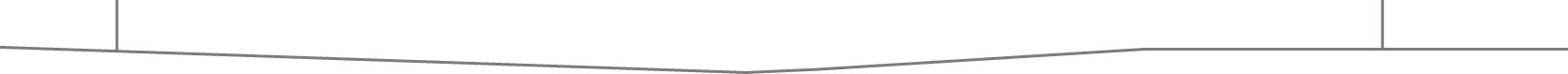 WinterruheKältestarrePunkte: